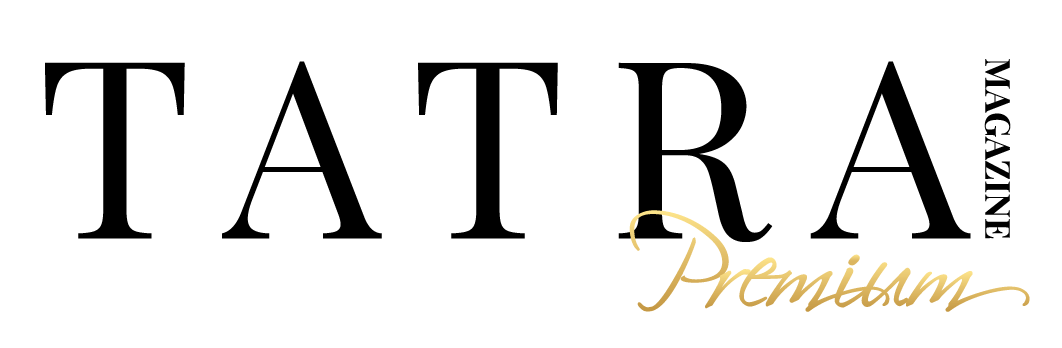 DATA:ZAMÓWIENIE                                                                                           					        *VAT na usługi reklamowe wynosi 23%.Zamawiający zobowiązuje się do wpłacenia całości kwoty w terminie określonym na fakturze na konto firmy Tatra Premium Sp. z o.o., podane na fakturze. Zamawiający oświadcza, że zapoznał się i akceptuje regulaminy dostępne na stronie www.tatramagazine.pl/regulaminy. Wydawnictwo Tatra Premium Magazine zobowiązuje się 
do umieszczenia na łamach publikacji Tatra Premium Magazine reklamy zgodnie z ustaleniami z Zamawiającym. W przypadku rezygnacji klient jest zobowiązany do uregulowania 70% wartości wybranego formatu reklamowego. Płatność należy uregulować w terminie do 14 dni od odstąpienia od podpisanej umowy (formularza zamówienia).……………………………………………………                                                                             ……………………………………………………data, podpis Zamawiającego                                                                                                                                                       data, podpis Przyjmującego zamówienieZAMAWIAJĄCYDANE DO FAKTURYNAZWA FIRMYADRESOSOBA KONTAKTOWATELEFON NIPREGONKRS / EDGPRZYJMUJĄCY ZAMÓWIENIEPRZYJMUJĄCY ZAMÓWIENIENAZWA FIRMYTatra Premium Sp. z o.o. ADRESUl. Krupówki 4, 35-500 ZakopaneOSOBA KONTAKTOWADominika BukładTELEFON+48 725 807 500 NIP7361726408KRS0000701756NAZWA PRODUKTUEDYCJAFORMAT / LICZBA STR.DODATKOWE KOSZTYCENA NETTO*